                                           Curriculum VitaeName: Muhammad Asghar Khan  Presently working as Assistant Professor of Cardiology in Hayatabad Medical Complex, a 1000 bedded tertiary care teaching hospital of Khyber Pakhtunkhwa. The Cardiology unit of Hayatabad Medical Complex is 110 bedded including Coronary Care Unit, Interventional Cardiology, General Cardiology ward, Heart failure and pacing unit and department of Cardiac Electrophysiology. The unit has got a well-equipped cardiac catheterization and cardiac electrophysiology laboratory. I do all cardiac intervention including percutaneous coronary interventions, percutaneous balloon valvuloplasty, all types of permanent pacemakers, implantation, explanation and interrogations. For the last four years, I am performing more than 200 interventional procedure annually as primary operator. I have presented papers in national conferences and have participated in many international conferences. My overall experience in cardiology after FCPS Medicine is 13 years.         Father Name: Ahmad KhanDate of Birth: 1st November 1971Next of kin: Asthma Asghar CNIC: 17301-1347721-8Permanent Address:  Village Kalakass P/O Warsak Colony District and Tehsil Peshawar,                                Khyber Pakhtunkhwa, Pakistan.Present Address: House 632, St 20, E-5, Phase 7, Hayatabad, Peshawar, Khyber Pakhtunkhwa.Posted at:  Department of Cardiology and Cardiac Electrophysiology, Hayatabad Medical Complex, phase IV, Hayatabad, Peshawar, Khyber Pakhtunkhwa Pakistan. Nationality: Pakistani Religion: Islam NIC No: 17301-5364499-1Passport No: AU4114992PMDC Registration No: N-7055Blood Group: O Positive	Contacts: 00923315118339. drasgharkhan@yahoo.comEDUCATION: 	COMMENCING FROM THE MATRICULATION OR EQUIVALENT 			EXAMINATION. References: Dr Zahid Aslam Awan, Professor of Cardiology and Cardiac                     Electrophysiology, Hayatabad Medical Complex, Peshawar, Khyber                     Pakhtunkhwa, Pakistan.Email Address: zahid.aslam@hotmail.comContact No: 0330-5940698                   Dr Arshad Javid:  Voice Chancellor Khyber Medical University,                     Professor of Pulmonology and EX Chief Executive Lady Reading Hospital                      Peshawar. Dr. Adnan Mehmood Gul. Professor of Cardiology Lady Reading Hospital Peshawar.Contact No: 0333-9103382EXPERIENCE:Research PublicationsOriginal ArticleCase ReportSr. NoCertificate/ DegreeName of Board/ UniversityExam. With year of passing% Marks Obtained1.SSC             (Science)BISE PeshawarSession: 198678%2.FScFG Board Islamabad198871%3.MBBSKhyber Medical College Peshawar199459%4.FCPS (Medicine)College of Physician and Surgeons of Pakistan20045.FCPS (Cardiology)College of Physician & Surgeons of Pakistan2010Assistant Professor of CardiologyDepartment of Cardiology and Cardiac Electrophysiology Hayatabad Medical Complex Khyber Girls Medical College Peshawar5th April 2017Till dateSenior Registrar CardiologyDepartment of Cardiology and Cardiac Electrophysiology Hayatabad Medical Complex/Khyber Girls Medical College Peshawar1st October 20164th April 2017Senior Registrar CardiologyDepartment of Cardiology and Cardiac Electrophysiology PGMI Hayatabad Medical Complex Peshawar20th Feb 200930th September 2016Medical OfficerDepartment of Cardiology Lady Reading Hospital Peshawar8th April 200820th Feb 2009Registrar Cardiology Department of Cardiology Lady Reading Hospital Peshawar13th April 20058th APRIL 2008Registrar Medical A UnitDepartment of Medicine Lady Reading Hospital Peshawar14th Jan 200212 APRIL 2005Trainee Medical Officer Department of Medicine Lady Reading Hospital Peshawar1st July199930th Jun 2002GDMO/ CaptainArmy Medical Corps Pak Army9 Oct 199630 May 1999Medical Officer Mercy international Hospital Peshawar3rd Dec 19956th Oct 1996Senior House PhysicianDepartment of Medicine Lady Reading Hospital Peshawar1st June 199530 Nov 1995Junior House SurgeonDepartment of Surgery Lady Reading Hospital Peshawar1st Dec 199430 May 1995TitleTitleJournal NoJournal NoYear of PublicationAuthorshipDoes Anxiety and depression cause acute myocardial infarctionDoes Anxiety and depression cause acute myocardial infarctionPak Heart Journal Vol. 44 No 03—04.Pak Heart Journal Vol. 44 No 03—04.July-December 2011.3rd Author Frequency of anxiety and psychosocial stressful events in patients with acute myocardial infarctionFrequency of anxiety and psychosocial stressful events in patients with acute myocardial infarctionJAMC April-June 2010, Vol 22, No2Pages 32—35.JAMC April-June 2010, Vol 22, No2Pages 32—35.April-June 20101st AuthorAtrial Myxoma: An Experience in a tertiary care CenterAtrial Myxoma: An Experience in a tertiary care CenterJ Postgrad Med Inst Vol. 25 No2J Postgrad Med Inst Vol. 25 No2April—Jun 20113rd AuthorMitral regurgitation in patients with mitral valve prolapseMitral regurgitation in patients with mitral valve prolapseJPMI Vol. 22 No.2 JPMI Vol. 22 No.2 April—Jun 20081st AuthorPattern of Valvular lesions in Rheumatic Heart DiseasePattern of Valvular lesions in Rheumatic Heart DiseaseJPMI Vol.21 No.2JPMI Vol.21 No.2April—Jun 20075th AuthorCoronary artery disease, is it more frequently affecting younger age group and women?Coronary artery disease, is it more frequently affecting younger age group and women?Pak Heart J Vol. 39 No.1--2Pak Heart J Vol. 39 No.1--2Jan—Jun 20061st AuthorEffectiveness and safety of enoxaparin as anticoagulant in patients undergoing elective percutaneous coronary intervention for stable coronary artery disease: Five-year experience of a single centreEffectiveness and safety of enoxaparin as anticoagulant in patients undergoing elective percutaneous coronary intervention for stable coronary artery disease: Five-year experience of a single centreJ Postgrad Med Inst 2018; 32 (2), 144—149.J Postgrad Med Inst 2018; 32 (2), 144—149.July 20181st AuthorComparison of Transthoracic and Transoesophageal Echocardiography in Evaluation of Patients with Mitral Stenosis for Percutaneous Transluminal Mitral CommissurotomyComparison of Transthoracic and Transoesophageal Echocardiography in Evaluation of Patients with Mitral Stenosis for Percutaneous Transluminal Mitral CommissurotomyJSMC. 8;2 117—121.JSMC. 8;2 117—121.August 20183rd AuthorPercutaneous balloon valvoltomy in patients with mitral stenosis with favourable echocardiographic scorePercutaneous balloon valvoltomy in patients with mitral stenosis with favourable echocardiographic scoreJ Postgrad Med Inst 2018; 32 (2), 150—154.J Postgrad Med Inst 2018; 32 (2), 150—154.July 20182nd Author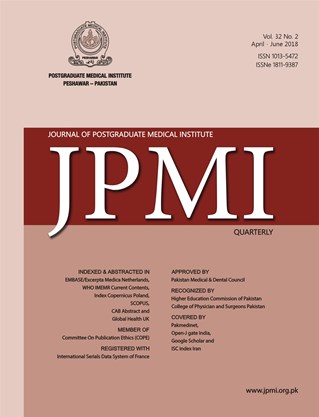 TRANSCRIPTOME ANALYSIS OF APOPTOTIC MARKERS IN PE- RIPHERAL BLOOD MONONUCLEAR CELLS OF HCV GENOTYPE-3A INFECTED PATIENTSPDFAfsheen Zakir, Saba Khaliq, Shah Jahan, Khalid Pervaiz Lone COMPARISON OF 3.0% HYPERTONIC SALINE VERSUS 0.9% NORMAL SALINE NEBULIZATION FOR ACUTE BRONCHIOLITIS IN CHILDRENPDFMuhammad Kashif Salman, Muhammad Sohail Ashraf, Ejaz Ahmad VALIDITY OF TWO HOURS ORAL GLUCOSE TOLERANCE TEST AT 48-72 HOURS AFTER DELIVERY IN DETERMINING THE DEVEL- OPMENT OF TYPE 2 DIABETES AT SIX WEEKS POSTPARTUM IN PATIENTS WITH GESTATIONAL DIABETES MELLITUSPDFAmanullah Bhalli, Shereen Sukhan, Khushbakht Safeer, Khurshid Ahmad Khan, Aqeela Rasheed, Samsam Mushtaq, Zohaib Ahmad Khan EFFECTIVENESS OF MOXIFLOXACIN IN THE MANAGEMENT OF TUBERCULOUS MENINGITIS: A PILOT STUDYPDFRiaz Muhammad, Zafar Ali, Muhammad Abdur Rahman Afridi, Muhammad Asghar, Ali Sebtain, Sajid Hussain, Ejaz Ahmad, Intekhab Alam EFFECTIVENESS AND SAFETY OF ENOXAPARIN AS ANTICOAG- ULANT IN PATIENTS UNDERGOING ELECTIVE PERCUTANEOUS CORONARY INTERVENTION FOR STABLE CORONARY ARTERY DISEASE: FIVE-YEARS EXPERIENCE OF A SINGLE CENTERPDFMuhammad Asghar Khan, Muhammad Abdul Rauf, Mahmoodul Hassan, Imran Khan, Rafiullah Jan, Zahid Aslam Awan PERCUTANEOUS BALOON VALVOTOMY IN PATIENTS WITH MI- TRAL STENOSIS WITH FAVORABLE ECHOCARDIOGRAPHIC SCOREPDFMuhammad Abdur Rauf, Muhammad Asghar Khan, Ambar Ashraf, Sami ullah, Noman Khan, Mahmoodul Hassan, Adnan Mahmood Gul, Mohammad Hafizullah OUTCOME AND PREDICTORS OF IN-HOSPITAL MORTALITY IN PATIENTS PRESENTING WITH ACUTE POISONING TO A TEACHING HOSPITALPDFZafar Ali, Muhammad Abdur Rahman Afridi, Riaz Muhammad, Abdur Rahim, Syed Kashif Ur Rahman, Noor Ullah, Intekhab Alam FREQUENCY OF UNDIAGNOSED THYROID DISORDERS IN PATIENTS WITH TYPE 2 DIABETES MELLITUS AT A TERTIARY CARE CENTERPDFRab Nawaz Khan, Raza Ullah, Ibrar Ahmad, Tahir Ghaffar KNOWLEDGE, ATTITUDES AND PRACTICES OF PATIENTS REGARDING DIABETES AND HYPERTENSION CONTROLPDFQandeel Tahir, Naila Azam, Muhammad Imran, Aamira Hashmi, Amir Zeb, Aamir Furqan A STUDY OF THE COMPONENTS OF HAPPINESS AND THE ROLE OF DEMOGRAPHIC VARIABLES AMONG THE STUDENTS AT KERMANSHAH UNIVERSITY OF MEDICAL SCIENCESPDFParvin Abbasi, Mehnoosh Timareh, Arash Ziapour, Neda Kianipour PSYCHIATRIC MORBIDITY IN PRIMARY CARE IN PAKISTAN: A CROSS-SECTIONAL STUDYPDFMuhammad Aslam, Nosheen Khan, Muhammad Afzal Khan, Shaharyar Ahmad Bhatti, Kiran Javed, Asma Noreen, Rashida Saleem, Shumaila Manzoor, Muhammad Yunus Khan, Muhammad Irfan, Farooq Naeem FREQUENCY OF SUICIDAL IDEATION IN DIAGNOSED PATIENTS OF SCHIZOPHRENIAPDFAmmara Butt, Farasat Ali, Javaria Fatima, Aamir Furqan QUALITY OF LIFE OF MEDICAL AND DENTAL STUDENTS OF PESHAWARPDFOmama Ali, Zahwa Salam, Talia Saeed, Mifrah Rauf Sethi, Muhammad Irfan PSYCHOLOGICAL DISTRESS AMONG UNDERGRADUATE MEDICAL STUDENTS OF PESHAWAR, PAKISTANPDFMuhammad Ali, Mifrah Rauf Sethi, Muhammad Irfan COMPARISON OF FRENULOTOMY VERSUS FRENULECTOMY IN CASES OF ANKYLOGLOSSIAPDFMuhammad Ahmed Khan, Sumera Akram, Hassan Bin Usman, Ghazanfar Ali LAPAROSCOPIC APPENDECTOMY IN PEDIATRIC POPULATION: A SINGLE CENTER EXPERIENCEPDFFayaz Ur Rahman, Zia Ur Rahman, Waheed Akhtar, Inayat Ur Rahman, Mohammad Imran EFFECTIVENESS OF TRANSCRANIAL DURAL REPAIR FOR EARLY POST-TRAUMATIC CEREBROSPINAL FLUID LEAKSPDFZia Ur Rahman, Muhammad Mukhtar Khan CAVEATS OF PROSTATE CANCER DIAGNOSIS: DIAGNOSTIC UTILITY STUDY OF DIGITAL RECTAL EXAMINATION, PROSTATE VOLUME AND PROSTATE SPECIFIC ANTIGENPDFAshfaq Ur Rehman, Ikram Ullah Khattak, Mir Alam Jan, Bilal Ahmad PRIMARY NON-ESSENTIAL CUTIS VERTICIS GYRATA: REPORT OF A CASEPDFSaeed Bin Ayaz, Sumeera Matee, Uzma Bashir, Riffat Malik A PATIENT WITH MUCORMYCOSIS AND ASPERGILLOSIS: CASE REPORTPDFMiqdad Haider, Aijaz Zeeshan Khan Chahchar, Nabeel Shafqat 